Morgan & Mom Tips:Make learning meaningful.Include them.  Let them help you.Your child is your best teacher.  Follow their lead.Developmental delay is just that.  Keep challenging.  “Rinse and Repeat”Do-overs will be necessary.  Forgive yourself.Maturity will come for both of you.  Hang in there.Don’t compare.  Look for a personal best.Celebrate.  Making a Shared Masterpiece: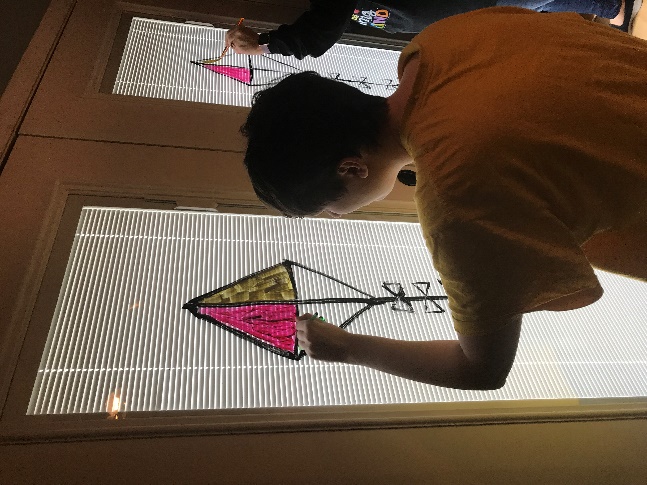 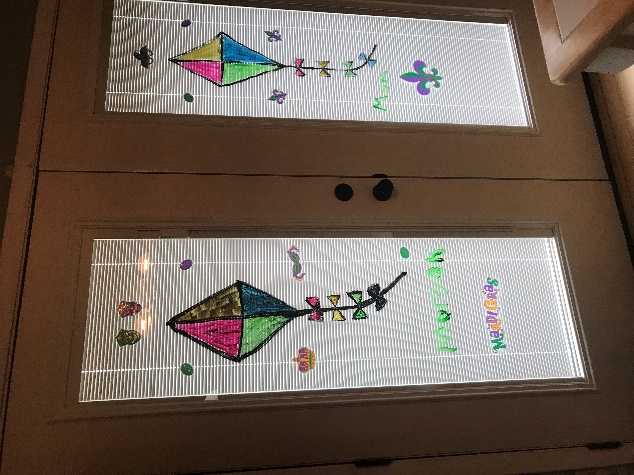 Make sure you have time, all your materials, and a plan.Be ready to change the plan.Say it and Display it for the visual learner.Break it down into shapes.Take turns. Enjoy – It’s about the process.Follow our family on Facebook and Wordpress   Tammy Vice - Know the Hope     KnowtheHopeinc.com 